Port of Wilmington Expansion Task Force MeetingEstablished Pursuant to House Concurrent Resolution 383rd Floor Conference RoomCarvel State Building820 N. French StreetWilmington, Delaware 19801Tuesday, March 29, 201610:00 a.m. to 12:00 p.m.AGENDAConsideration of Meeting Minutes (from November 4, 2015)Port of Wilmington Capital Improvements UpdateMaster Plan Progress ReportProgress Report from the RiverEdge Container Terminal ProjectOpen Discussion by Task Force membersPublic CommentPLEASE NOTE:  THIS AGENDA IS SUBJECT TO CHANGECHARLES POTTER, JR.STATE REPRESENTATIVE1ST District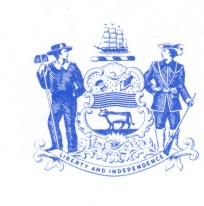 HOUSE OF REPRESENTATIVESSTATE OF DELAWARE411 LEGISLATIVE AVENUEDOVER, DELAWARE 19901